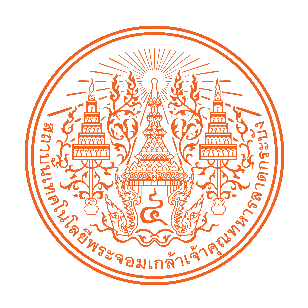 (เอกสารแม่แบบ)ประกาศเกี่ยวกับความเป็นส่วนตัว (PRIVACY NOTICE).................(ระบุชื่อหน่วยงาน)....................-----------------------------------------.................(ระบุชื่อหน่วยงาน).................... ขอแจ้งให้ท่านทราบและทำความเข้าใจประกาศเกี่ยวกับความเป็นส่วนตัวของ.................(ระบุชื่อหน่วยงาน).................... ซึ่งจะอธิบายถึงวิธีการที่ .................(ระบุชื่อหน่วยงาน)....................จะปฏิบัติต่อข้อมูลส่วนบุคคลของท่าน เช่น การเก็บรวบรวม ใช้ หรือเปิดเผยข้อมูลส่วนบุคคล เป็นต้น โดยมีรายละเอียดดังนี้๑. ข้อมูลส่วนบุคคลที่เก็บรวบรวมข้อมูลส่วนบุคคล คือ ข้อมูลเกี่ยวกับบุคคลซึ่งทำให้สามารถระบุตัวบุคคลนั้นได้ ไม่ว่าทางตรงหรือทางอ้อม แต่ไม่รวมถึงข้อมูลของผู้ถึงแก่กรรม ๑.๑ ข้อมูลส่วนบุคคลที่เป็นข้อมูลทั่วไป เช่น ชื่อ นามสกุล เลขประจำตัวประชาชน ที่อยู่ วันเดือนปีเกิด หมายเลขโทรศัพท์ จดหมายอิเล็กทรอนิกส์ หมายเลขบัญชีธนาคาร หมายเลข IP Address รูปภาพหรือวิดีโอ
ที่บันทึกจากกล้องวงจรปิด (CCTV) เป็นต้น๑.๒ ข้อมูลส่วนบุคคลที่เป็นข้อมูลอ่อนไหว เช่น เชื้อชาติ ความคิดเห็นทางการเมือง ศาสนา พฤติกรรมทางเพศ ประวัติอาชญากรรม ข้อมูลสุขภาพ ความพิการ ข้อมูลพันธุกรรม ข้อมูลชีวภาพ เป็นต้น ทั้งนี้ สถาบันต้องขอความยินยอมจากท่านโดยชัดแจ้งก่อนหรือในขณะเก็บรวบรวมข้อมูลส่วนบุคคลที่เป็นข้อมูลอ่อนไหว........ระบุประเภทข้อมูลส่วนบุคคลที่หน่วยงานต้องการจะจัดเก็บ รวบรวมข้อมูลส่วนบุคคล............* ในกรณีที่หน่วยงานมีความจำเป็นที่จะต้องขอความยินยอมในการเก็บรวบรวม ใช้ หรือเปิดเผยข้อมูลส่วนบุคคลของผู้เยาว์ที่มีอายุมากกว่า ๑๐ ปี แต่ไม่ถึง ๒๐ ปีบริบูรณ์ หน่วยงานจะต้องดำเนินการขอความยินยอมจากผู้ใช้อำนาจปกครองที่มีอำนาจกระทำการแทนผู้เยาว์ เว้นแต่เป็นการเฉพาะตัวหรือเป็นการสมแก่ฐานานุรูปแห่งตนและเป็นการอันจำเป็นในการดำรงชีพอันสมควร ซึ่งผู้เยาว์สามารถให้ความยินยอมโดยลำพังได้๒. แหล่งที่มาของข้อมูลส่วนบุคคล      .......ระบุแหล่งที่มา ที่หน่วยงานสามารถเก็บข้อมูลส่วนบุคคล..............หน่วยงานอาจได้รับข้อมูลส่วนบุคคลโดยวิธีการต่าง ๆ ดังนี้๒.๑ ได้รับข้อมูลส่วนบุคคลของท่านจากการที่ท่านเป็นผู้ให้ข้อมูลนั้นโดยตรง ๒.๒ ได้รับข้อมูลส่วนบุคคลของท่านจากสถาบัน ตลอดจนหน่วยงานและบุคคลอื่นใดที่มีข้อมูลส่วนบุคคลของท่านหรือที่เกี่ยวข้องกับท่านอยู่ในความครอบครองหรือควบคุมดูแล)๓. วัตถุประสงค์ในการเก็บรวบรวม ใช้ หรือเปิดเผยข้อมูลส่วนบุคคล.................(ระบุชื่อหน่วยงาน).................... จะเก็บรวบรวม ใช้หรือเปิดเผยข้อมูลส่วนบุคคลเท่าที่จำเป็นตามวัตถุประสงค์ในการดำเนินงานและอยู่ภายใต้พระราชบัญญัติคุ้มครองข้อมูลส่วนบุคคล พ.ศ. ๒๕๖๒ ข้อบังคับสถาบันเทคโนโลยีพระจอมเกล้าเจ้าคุณทหารลาดกระบัง ว่าด้วยการคุ้มครองข้อมูลส่วนบุคคล พ.ศ. ๒๕๖๕ และกฎหมายอื่นที่เกี่ยวข้อง(“กฎหมายคุ้มครองข้อมูลส่วนบุคคล”) ภายใต้ฐานและวัตถุประสงค์ ดังต่อไปนี้				๓.๑ ฐานในการประมวลผล         ……. เลือกฐานที่เกี่ยวข้องต่อการใช้งาน……(๑) ฐานสัญญา (Contract)เมื่อท่านได้ใช้บริการหรือติดต่อเกี่ยวกับข้อเสนอการให้บริการหรือเข้าทำสัญญากับ.................(ระบุชื่อหน่วยงาน)....................จึงเป็นการจำเป็นที่ท่านจะต้องให้ข้อมูลส่วนบุคคลแก่.................(ระบุชื่อหน่วยงาน)....................  เพื่อ.................(ระบุชื่อหน่วยงาน).................... จะได้นำข้อมูลดังกล่าวไปเก็บรวบรวม ใช้หรือเปิดเผยเกี่ยวกับการให้บริการหรือการเข้าทำสัญญา หรือเพื่อให้.................(ระบุชื่อหน่วยงาน).................... ได้ติดต่อสื่อสารหรือเพื่อติดตามและแจ้งผลเกี่ยวกับการปฏิบัติตามสัญญาให้แก่ท่านทราบ(๒) ฐานความยินยอม (Consent)กรณีมีความจำเป็น เมื่อท่านให้ความยินยอมกับ.................(ระบุชื่อหน่วยงาน)....................  .................(ระบุชื่อหน่วยงาน).................... อาจนำข้อมูลส่วนบุคคคลของท่านไปเก็บรวบรวม ใช้หรือเปิดเผย เพื่อการพัฒนาเกี่ยวกับการศึกษา หรือเพื่อการบริหารจัดการภายใต้การดำเนินงานของ.................(ระบุชื่อหน่วยงาน)....................(๓) ฐานประโยชน์อันชอบธรรม (Legitimate Interest)กรณีมีความจำเป็น .................(ระบุชื่อหน่วยงาน).................... อาจนำข้อมูลส่วนบุคคลของท่านไปเก็บรวบรวม ใช้หรือเปิดเผย เพื่อประโยชน์โดยชอบด้วยกฎหมายของ.................(ระบุชื่อหน่วยงาน)....................  (๔) ฐานจดหมายเหตุ วิจัย หรือสถิติ.................(ระบุชื่อหน่วยงาน).................... อาจนำข้อมูลส่วนบุคคลของท่านไปเก็บรวบรวม ใช้หรือเปิดเผย เพื่อให้บรรลุวัตถุประสงค์เกี่ยวกับการจัดทำเอกสารประวัติศาสตร์หรือจดหมายเหตุ เพื่อประโยชน์สาธารณะ หรือการศึกษา วิจัย การจัดทำสถิติ ซึ่งได้จัดให้มีมาตรการที่เหมาะสม(๕) ฐานประโยชน์สำคัญต่อชีวิต (Vital Interest)กรณีมีความจำเป็น .................(ระบุชื่อหน่วยงาน).................... อาจนำข้อมูลส่วนบุคคลของท่านไปเก็บรวบรวม ใช้หรือเปิดเผย เพื่อประโยชน์ในการระงับอันตรายเกี่ยวกับชีวิต สุขภาพ หรือความปลอดภัยของท่านหรือบุคคลอื่น (๖) ฐานภารกิจของรัฐ (Public Task)กรณีมีความจำเป็น .................(ระบุชื่อหน่วยงาน).................... อาจนำข้อมูลส่วนบุคคลของท่านไปเก็บรวบรวม ใช้ หรือเปิดเผย เพื่อการปฏิบัติหน้าที่ในการดำเนินภารกิจเพื่อประโยชน์สาธารณะ หรือปฏิบัติในการใช้อำนาจรัฐที่ได้มอบหมายให้แก่.................(ระบุชื่อหน่วยงาน)....................(๗) ฐานหน้าที่ตามกฎหมาย (Legal Obligation)กรณีมีความจำเป็น .................(ระบุชื่อหน่วยงาน).................... อาจนำข้อมูลส่วนบุคคลของท่านไปเก็บรวบรวม ใช้ หรือเปิดเผย เพื่อปฏิบัติตามกฎหมายทั้งที่มีผลใช้บังคับในปัจจุบันและที่จะมีการแก้ไขหรือเพิ่มเติมในอนาคต	 ๓.๒ วัตถุประสงค์ทั้งนี้ .................(ระบุชื่อหน่วยงาน).................... จะไม่กระทำการใด ๆ แตกต่างจากที่ระบุในวัตถุประสงค์ของการเก็บรวบรวม ใช้ หรือเปิดเผยข้อมูลส่วนบุคคล เว้นแต่ 		(๑) ได้แจ้งวัตถุประสงค์ใหม่นั้นให้ท่านทราบ และได้รับความยินยอมก่อนเก็บรวบรวม ใช้ หรือเปิดเผยข้อมูลส่วนบุคคลแล้ว		(๒) เป็นกรณีที่กฎหมายบัญญัติให้กระทำได้๔. การเก็บรวบรวม ใช้ หรือเปิดเผยข้อมูลส่วนบุคคล.................(ระบุชื่อหน่วยงาน).................... จะดำเนินการกับข้อมูลส่วนบุคคลของท่าน ดังนี้.................คัดเลือกเฉพาะที่กระทำกับข้อมูลส่วนบุคคล....................๔.๑ การเก็บรวบรวมข้อมูลส่วนบุคคล .................(ระบุชื่อหน่วยงาน)....................  จะเก็บรวบรวมข้อมูลส่วนบุคคลของท่านได้ต่อเมื่อได้รับความยินยอมจากท่าน เว้นแต่กรณีที่สามารถเก็บรวบรวมข้อมูลส่วนบุคคลได้โดยไม่ต้องได้รับความยินยอมจากเจ้าของข้อมูลส่วนบุคคลตามที่กฎหมายกำหนด และจะต้องเป็นการเก็บรวบรวมข้อมูลส่วนบุคคลเพื่อวัตถุประสงค์ในข้อ ๓ และการดำเนินการในส่วนที่เกี่ยวข้องเท่านั้น๔.๒ การใช้ข้อมูลส่วนบุคคล .................(ระบุชื่อหน่วยงาน).................... จะใช้ข้อมูลส่วนบุคคลของท่านได้ต่อเมื่อได้รับความยินยอมจากท่าน เว้นแต่กรณีที่สามารถใช้ข้อมูลส่วนบุคคลได้โดยไม่ต้องได้รับความยินยอมจากเจ้าของข้อมูลส่วนบุคคลตามที่กฎหมายกำหนด และจะต้องเป็นการใช้ข้อมูลส่วนบุคคลเพื่อวัตถุประสงค์ในข้อ ๓ และการดำเนินการในส่วนที่เกี่ยวข้องเท่านั้น๔.๓ การเปิดเผยข้อมูลส่วนบุคคล .................(ระบุชื่อหน่วยงาน).................... จะเปิดเผยข้อมูลส่วนบุคคลของท่านได้ต่อเมื่อได้รับความยินยอมจากท่าน เว้นแต่กรณีที่สามารถเปิดเผยข้อมูลส่วนบุคคลได้โดยไม่ต้องได้รับความยินยอมจากเจ้าของข้อมูลส่วนบุคคลตามที่กฎหมายกำหนด และจะต้องเป็นการเปิดเผยข้อมูลส่วนบุคคลเพื่อวัตถุประสงค์ในข้อ ๓ และการดำเนินการในส่วนที่เกี่ยวข้องเท่านั้น นอกจากนี้ .................(ระบุชื่อหน่วยงาน).................... อาจจำเป็นต้องเปิดเผยข้อมูลส่วนบุคคลของท่านให้กับเจ้าหน้าที่หรือหน่วยงานที่มีอำนาจหน้าที่ตามกฎหมาย เช่น การดำเนินงานของเจ้าหน้าที่ในกระบวนการพิจารณาคดี การดำเนินงานตามกระบวนการยุติธรรมทางอาญา เป็นต้น๕. การเก็บรักษาและระยะเวลาในการเก็บรักษาข้อมูลส่วนบุคคล.................(ระบุชื่อหน่วยงาน).................... ตระหนักถึงความสำคัญของการรักษาความมั่นคงปลอดภัยของข้อมูลส่วนบุคคลของท่าน .................(ระบุชื่อหน่วยงาน).................... จึงจัดให้มีมาตรการรักษาความมั่นคงปลอดภัยของข้อมูลส่วนบุคคลที่เหมาะสม เช่น .................(ระบุชื่อหน่วยงาน).................... จะกำหนดให้บุคลากรหรือหน่วยงานของ.................(ระบุชื่อหน่วยงาน).................... เฉพาะที่มีอำนาจหน้าที่เกี่ยวข้องในการจัดเก็บรวบรวม ใช้ หรือเปิดเผยข้อมูลส่วนบุคคลเท่านั้นที่จะสามารถเข้าถึงข้อมูลส่วนบุคคลของท่านได้ เป็นต้น และ.................(ระบุชื่อหน่วยงาน)....................จะปฏิบัติตามกฎหมายคุ้มครองข้อมูลส่วนบุคคลอย่างเคร่งครัด เพื่อป้องกันการสูญหาย การเข้าถึง การใช้ การเปลี่ยนแปลง การแก้ไข หรือการเปิดเผยข้อมูลส่วนบุคคลของท่านโดยไม่มีอำนาจหรือโดยขัดต่อกฎหมาย .................(ระบุชื่อหน่วยงาน).................... จะเก็บรวบรวม ใช้ หรือเปิดเผยข้อมูลส่วนบุคคลของท่านเท่าที่จำเป็น เพื่อให้บรรลุวัตถุประสงค์ตามข้อ ๓ ภายในระยะเวลา …….. ปีนับแต่วันที่ท่านได้ให้ข้อมูลส่วนบุคคลของท่านกับ.................(ระบุชื่อหน่วยงาน)....................  เว้นแต่.................(ระบุชื่อหน่วยงาน).................... อาจยังคงจัดเก็บข้อมูลส่วนบุคคลของท่านต่อไปเมื่อเห็นว่ายังมีความจำเป็นหรือกฎหมายกำหนดให้มีระยะเวลาการเก็บรักษาที่นานขึ้น ทั้งนี้ สถาบันจะลบหรือทำลายข้อมูลส่วนบุคคลของท่าน เมื่อพ้นระยะเวลาการเก็บรักษาและไม่มีเหตุจำเป็นให้ต้องเก็บรักษาข้อมูลส่วนบุคคลตามวัตถุประสงค์นั้นสำหรับกรณีที่.................(ระบุชื่อหน่วยงาน).................... ให้หน่วยงานหรือบุคคลภายนอกดำเนินการเกี่ยวกับเก็บรวบรวม ใช้ หรือเปิดเผยข้อมูลส่วนบุคคลของท่านแทน.................(ระบุชื่อหน่วยงาน)....................  .................(ระบุชื่อหน่วยงาน).................... จะกำหนดให้หน่วยงานหรือบุคคลภายนอกดังกล่าวเก็บรักษาข้อมูลส่วนบุคคลไว้เป็นความลับ และรักษาความปลอดภัยของข้อมูลส่วนบุคคลดังกล่าว รวมถึงป้องกันมิให้นำข้อมูลส่วนบุคคลไปเก็บรวบรวม ใช้ หรือเปิดเผยเพื่อการอื่นใด โดยไม่มีอำนาจหรือโดยขัดต่อกฎหมาย๖. สิทธิของเจ้าของข้อมูลส่วนบุคคลเจ้าของข้อมูลส่วนบุคคลมีสิทธิตามกฎหมายคุ้มครองข้อมูลส่วนบุคคล ดังนี้๖.๑ สิทธิในการได้รับแจ้ง .................(ระบุชื่อหน่วยงาน).................... จะมีการแจ้ง “ประกาศเกี่ยวกับความเป็นส่วนตัว (PRIVACY NOTICE)” ที่มีรายละเอียดวัตถุประสงค์ในการเก็บรวบรวม ใช้ และเปิดเผยที่ชัดเจน๖.๒ สิทธิในการเข้าถึงข้อมูลส่วนบุคคล ท่านมีสิทธิในการเข้าถึงข้อมูลส่วนบุคคลของตนเอง 
โดยสามารถแจ้งให้.................(ระบุชื่อหน่วยงาน).................... ทำสำเนาข้อมูลส่วนบุคคลดังกล่าว รวมถึงขอให้เปิดเผยที่มาของข้อมูลส่วนบุคคลของท่านที่.................(ระบุชื่อหน่วยงาน).................... เก็บรวบรวมโดยไม่ได้รับความยินยอมจากท่าน ๖.๓ สิทธิในการแก้ไขข้อมูลส่วนบุคคลให้ถูกต้อง ท่านมีสิทธิในการขอให้.................(ระบุชื่อหน่วยงาน).................... แก้ไขข้อมูลที่ไม่ถูกต้อง ไม่เป็นปัจจุบัน ข้อมูลที่อาจก่อให้เกิดความเข้าใจผิดหรือเพิ่มเติมข้อมูลที่ไม่สมบูรณ์๖.๔ สิทธิในการให้โอนย้ายข้อมูลส่วนบุคคล ท่านมีสิทธิขอรับข้อมูลส่วนบุคคลที่เกี่ยวกับตัวท่าน
จาก.................(ระบุชื่อหน่วยงาน).................... ได้ ในกรณีที่.................(ระบุชื่อหน่วยงาน).................... ได้ทำให้ข้อมูลส่วนบุคคลนั้นอยู่ในรูปแบบที่สามารถอ่านหรือใช้งานโดยทั่วไปด้วยเครื่องมือหรืออุปกรณ์ที่ทำงานได้โดยอัตโนมัติและสามารถใช้หรือเปิดเผยข้อมูลส่วนบุคคลได้ด้วยวิธีการอัตโนมัติ รวมทั้งมีสิทธิขอให้.................(ระบุชื่อหน่วยงาน).................... ส่งหรือโอนข้อมูลส่วนบุคคลในรูปแบบดังกล่าวไปยังผู้ควบคุมข้อมูล
ส่วนบุคคลอื่นเมื่อสามารถทำได้ด้วยวิธีการอัตโนมัติได้ และมีสิทธิขอรับข้อมูลส่วนบุคคลที่มีการส่งหรือ
โอนดังกล่าวได้ เว้นแต่โดยสภาพทางเทคนิคไม่สามารถทำได้๖.๕ สิทธิในการเพิกถอนความยินยอม ท่านมีสิทธิในการเพิกถอนความยินยอมในการเก็บรวบรวม 
ใช้และเปิดเผยข้อมูลส่วนบุคคลที่ท่านได้ให้ความยินยอมกับ.................(ระบุชื่อหน่วยงาน).................... ได้ ตลอดระยะเวลาที่ข้อมูลส่วนบุคคลของท่านอยู่กับ.................(ระบุชื่อหน่วยงาน)....................  อย่างไรก็ดี การเพิกถอนความยินยอมจะไม่ส่งผลกระทบต่อการเก็บรวบรวม ใช้และเปิดเผยข้อมูลส่วนบุคคลที่ท่านได้ให้ความยินยอมไปแล้วโดยชอบด้วยกฎหมาย๖.๖ สิทธิในการคัดค้านการเก็บรวบรวม ใช้และเปิดเผยข้อมูลส่วนบุคคล ท่านมีสิทธิในการคัดค้านการเก็บรวบรวม ใช้และเปิดเผยข้อมูลส่วนบุคคลของท่าน เว้นแต่กรณีที่สถาบันมีเหตุในการปฏิเสธคำขอของท่านโดยชอบด้วยกฎหมาย เช่น .................(ระบุชื่อหน่วยงาน).................... สามารถแสดงให้เห็นว่าการเก็บรวบรวม ใช้ หรือเปิดเผยข้อมูลส่วนบุคคลของท่านมีเหตุอันชอบด้วยกฎหมายที่สำคัญยิ่งกว่า หรือเพื่อการก่อตั้งสิทธิเรียกร้องตามกฎหมาย การปฏิบัติตามหรือการใช้สิทธิเรียกร้องทางกฎหมาย หรือการยกขึ้นต่อสู้สิทธิเรียกร้องตามกฎหมาย เป็นต้น๖.๗ สิทธิในการระงับการใช้ข้อมูลส่วนบุคคล ท่านมีสิทธิขอให้สถาบันระงับการใช้ข้อมูลส่วนบุคคลได้ ในกรณีดังต่อไปนี้(๑) เมื่อ.................(ระบุชื่อหน่วยงาน).................... อยู่ในระหว่างการตรวจสอบความถูกต้องของข้อมูลส่วนบุคคลตามที่ท่านร้องขอให้ดำเนินการแก้ไข 		(๒) เมื่อเป็นข้อมูลส่วนบุคคลที่ต้องลบหรือทำลาย แต่ท่านขอให้ระงับการใช้แทน		(๓) เมื่อข้อมูลส่วนบุคคลหมดความจำเป็นในการเก็บรักษาไว้ตามวัตถุประสงค์ในการเก็บรวบรวมข้อมูลส่วนบุคคล แต่ท่านมีความจำเป็นต้องขอให้เก็บรักษาไว้เพื่อใช้ในการก่อตั้งสิทธิเรียกร้องตามกฎหมาย การปฏิบัติตามหรือการใช้สิทธิเรียกร้องทางกฎหมาย หรือการยกขึ้นต่อสู้สิทธิเรียกร้องตามกฎหมาย 		(๔) เมื่อสถาบันอยู่ในระหว่างการพิสูจน์ เพื่อปฏิเสธการใช้สิทธิคัดค้านของท่าน๖.๘ สิทธิในการลบข้อมูลส่วนบุคคล ท่านมีสิทธิขอให้.................(ระบุชื่อหน่วยงาน).................... ดำเนินการลบหรือทำลายข้อมูลส่วนบุคคลของท่านได้ ในกรณีดังต่อไปนี้		(๑) เมื่อข้อมูลส่วนบุคคลไม่มีความจำเป็นในการเก็บรักษาไว้ตามวัตถุประสงค์ในการเก็บรวบรวม ใช้หรือเปิดเผยข้อมูลส่วนบุคคล 		(๒) เมื่อท่านถอนความยินยอมในการเก็บรวบรวม ใช้หรือเปิดเผยข้อมูลส่วนบุคคล และ.................(ระบุชื่อหน่วยงาน).................... ไม่มีอำนาจตามกฎหมายที่จะเก็บรวบรวม ใช้หรือเปิดเผยข้อมูลส่วนบุคคลนั้นต่อไป		(๓) เมื่อท่านคัดค้านการเก็บรวบรวม ใช้หรือเปิดเผยข้อมูลส่วนบุคคล และ.................(ระบุชื่อหน่วยงาน).................... ไม่สามารถอ้างเหตุปฏิเสธการคัดค้านได้ 		(๔) เมื่อข้อมูลส่วนบุคคลได้ถูกเก็บรวบรวม ใช้หรือเปิดเผยโดยไม่ชอบด้วยกฎหมาย๖.๙ สิทธิในการร้องเรียน ท่านมีสิทธิในการร้องเรียนต่อผู้มีอำนาจตามกฎหมายที่เกี่ยวข้อง หากท่านเห็นว่าการที่.................(ระบุชื่อหน่วยงาน).................... ดำเนินการเก็บรวบรวม ใช้ หรือเปิดเผยข้อมูลส่วนบุคคลของท่านเป็นการกระทำในลักษณะที่ฝ่าฝืนหรือไม่ปฏิบัติตามกฎหมายที่เกี่ยวข้องในกรณีที่ท่านประสงค์จะใช้สิทธิตามข้อ ๖.๒ ถึงข้อ ๖.๙ ข้างต้น ท่านสามารถติดต่อมายัง.................(ระบุชื่อหน่วยงาน).................... เพื่อดำเนินการยื่นคำร้องขอดำเนินการตามสิทธิข้างต้นได้ ซึ่งสถาบันอาจปฏิเสธการใช้สิทธิดังกล่าวข้างต้นของท่านได้ หากมีเหตุอันชอบธรรมด้วยกฎหมาย หรือเป็นการดำเนินการใด ๆ เพื่อวัตถุประสงค์ หรือเป็นกรณีที่ต้องปฏิบัติตามกฎหมายหรือคำสั่งศาล หรือเป็นกรณีที่อาจส่งผลกระทบและก่อให้เกิดความเสียหายต่อสิทธิหรือเสรีภาพของเจ้าของข้อมูลส่วนบุคคลหรือบุคคลอื่น ทั้งนี้ ในกรณีที่สถาบันปฏิเสธการใช้สิทธิ สถาบันจะแจ้งเหตุผลของการปฏิเสธให้ท่านทราบ๗. ผลกระทบที่อาจเกิดขึ้นกับท่าน	กรณีที่ท่านไม่ยินยอมหรือถอนความยินยอมในการให้ข้อมูลส่วนบุคคลกับ.................(ระบุชื่อหน่วยงาน)....................  อาจส่งผลกระทบต่อความสะดวกของท่านในการเข้าถึงการดำเนินการตามวัตถุประสงค์ ในข้อ ๓๘. การเปลี่ยนแปลงประกาศเกี่ยวกับความเป็นส่วนตัว	.................(ระบุชื่อหน่วยงาน).................... อาจปรับปรุง เปลี่ยนแปลง หรือแก้ไขประกาศเกี่ยวกับความเป็นส่วนตัวฉบับนี้ เพื่อให้สอดคล้องกับการดำเนินงานของ.................(ระบุชื่อหน่วยงาน).................... และกฎหมายที่เกี่ยวข้อง โดยจะประกาศให้ทราบผ่านเว็บไซต์ของ.................(ระบุชื่อหน่วยงาน)....................๙. การติดต่อสอบถาม	ท่านสามารถติดต่อสอบถามเกี่ยวกับการคุ้มครองข้อมูลส่วนบุคคลได้ที่	(๑) ผู้ควบคุมข้อมูลส่วนบุคคล (Data Controller)-	ชื่อ: สถาบันเทคโนโลยีพระจอมเกล้าเจ้าคุณทหารลาดกระบัง-	สถานที่ติดต่อ: …………………………………….-	ช่องทางการติดต่อ: ……………………………..	(๒) เจ้าหน้าที่คุ้มครองข้อมูลส่วนบุคคล (Data Protection Officer: DPO)-	ชื่อ : (อาจจะไม่ต้องระบุชื่อ DPO ก็ได้ ให้ระบุเพียงช่องทางการติดต่อ)-	สถานที่ติดต่อ: …………………………………..-	ช่องทางการติดต่อ: E-Mail : DPO@kmitl.ac.thประเภทวัตถุประสงค์ฐานในการประมวลผล   ๑. สำหรับนักศึกษา.................ระบุ วัตถุประสงค์  เช่น การลงทะเบียนเรียน เพื่อให้นักศึกษาได้รับความสะดวก รวดเร็วและถูกต้อง....................- ฐานสัญญา- ฐานภารกิจของรัฐ